Уважаемые руководители!Департамент общего образования Томской области информирует (далее - Департамент), что Минпросвещения России объявило о старте регистрации на основные этапы Всероссийской олимпиады по искусственному интеллекту с 1 по 25 сентября 2022 года   https://edu.gov.ru/press/5714/otkryta-registraciya-uchastnikov-vserossiyskoy-olimpiady-po-iskusstvennomu-intellektu/.   ВАЖНО: зарегистрировать участников могут только педагоги общеобразовательных организаций!Подробный пошаговый алгоритм регистрации размещен на сайте олимпиады:  https://olimp.edsoo.ru/registration#rec471243601.    Для оперативной поддержки участников и их педагогов создан чат https://t.me/vserosii_2022.                                                                                                         Департамент просит информировать о проведении Олимпиады руководителей общеобразовательных организаций и в срок не позднее 21 сентября 2022 г. сообщить плановое количество образовательных организаций, принимающих участие в отборочном этапе Олимпиады в 2022 г., на эл. почту: zev@edu.tomsk.gov.ru  (Зырянова Евгения Викторовна).Приложение: в электронном виде.Начальник Департамента                                                                       И.Б. ГрабцевичЗырянова Евгения Викторовна (3822) 51-66-59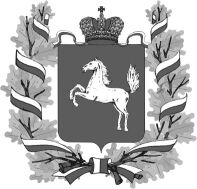 